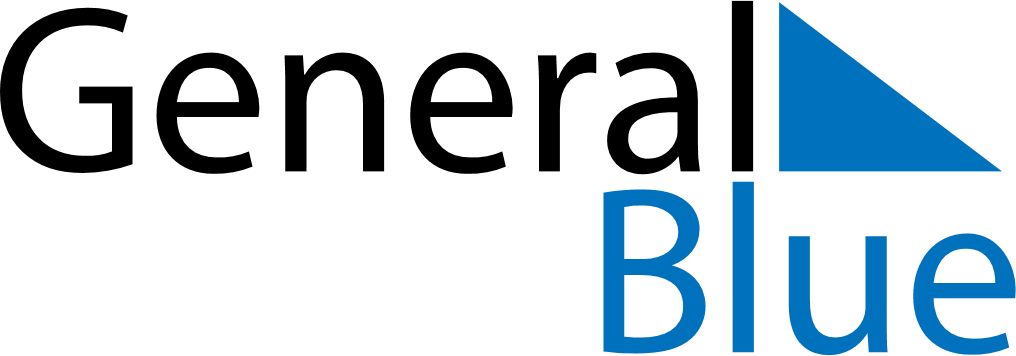 Quarter 3 of 2020TanzaniaQuarter 3 of 2020TanzaniaQuarter 3 of 2020TanzaniaQuarter 3 of 2020TanzaniaQuarter 3 of 2020TanzaniaJuly 2020July 2020July 2020July 2020July 2020July 2020July 2020SUNMONTUEWEDTHUFRISAT12345678910111213141516171819202122232425262728293031August 2020August 2020August 2020August 2020August 2020August 2020August 2020SUNMONTUEWEDTHUFRISAT12345678910111213141516171819202122232425262728293031September 2020September 2020September 2020September 2020September 2020September 2020September 2020SUNMONTUEWEDTHUFRISAT123456789101112131415161718192021222324252627282930Jul 7: Saba Saba DayJul 31: Feast of the Sacrifice (Eid al-Adha)Aug 8: Nane Nane Day